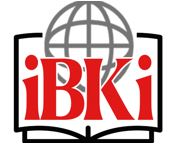 International Bible Knowledge InstituteRandolph Dunn, President615-708-1387wrandolphdunn@gmail.com